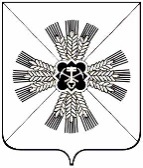 РОССИЙСКАЯ ФЕДЕРАЦИЯКЕМЕРОВСКАЯ ОБЛАСТЬ - КУЗБАССПРОМЫШЛЕННОВСКИЙ МУНИЦИПАЛЬНЫЙ ОКРУГСОВЕТ НАРОДНЫХ ДЕПУТАТОВПРОМЫШЛЕННОВСКОГО МУНИЦИПАЛЬНОГО ОКРУГА1-й созыв, 34-е заседаниеРЕШЕНИЕот 20.01.2022 № 375пгт. ПромышленнаяОб утверждении Положенияо порядке проведения конкурса по отбору кандидатурна должность главы Промышленновского муниципального округаКемеровской области – КузбассаВ соответствии с Федеральным законом от 12.06.2002 № 67-ФЗ                    «Об основных гарантиях избирательных прав и права на участие в референдуме граждан Российской Федерации», Федеральным законом                  от 06.10.2003 № 131-ФЗ «Об общих принципах организации местного самоуправления в Российской Федерации», Законом Кемеровской области            от 13.11.2014 № 94-ОЗ «Об отдельных вопросах организации и деятельности органов местного самоуправления муниципальных образований», Законом Кемеровской области от 02.11.2017 № 97-ОЗ «О регулировании отдельных вопросов в сфере противодействия коррупции», Уставом Промышленновского муниципального округа Кемеровской области - Кузбасса, Совет народных депутатов Промышленновского муниципального округаРЕШИЛ: Утвердить  Положение  о порядке  проведения  конкурса  по отбору кандидатур на должность главы Промышленновского муниципального округа Кемеровской области - Кузбасса. Решение    Совета   народных   депутатов   Промышленновского  муниципального округа от 26.12.2019  № 18 «Об утверждении Положения о порядке проведения конкурса по отбору кандидатур на должность главы Промышленновского муниципального округа» признать утратившим силу. 3. Настоящее решение подлежит опубликованию в районной газете «Эхо» и размещению на официальном сайте администрации Промышленновского муниципального округа в сети Интернет.4. Контроль за исполнением настоящего решения возложить на комитет по вопросам местного самоуправления, правоохранительной деятельности и депутатской этике (Г.В. Кузьмина).5. Настоящее решение вступает в силу с даты подписания.                                                                                              УТВЕРЖДЕНО                                                                                             решением Совета народных депутатов                                                                                                  Промышленновского                                                                                              муниципального округа                                                                                               от 20.01.2022 № 375Положениео порядке проведения конкурса по отбору кандидатур на должность главы Промышленновского муниципального округа Кемеровской области - Кузбасса1. Общие положения1.1. В соответствии с Федеральным законом от 12.06.2002 № 67-ФЗ «Об основных гарантиях избирательных прав и права на участие в референдуме граждан Российской Федерации», Федеральным законом                         от 06.10.2003 № 131-ФЗ «Об общих принципах организации местного самоуправления в Российской Федерации», Законом Кемеровской области          от 13.11.2014 № 94-ОЗ «Об отдельных вопросах организации и деятельности органов местного самоуправления муниципальных образований», Законом Кемеровской области от 02.11.2017 № 97-ОЗ «О регулировании отдельных вопросов в сфере противодействия коррупции», Уставом Промышленновского муниципального округа Кемеровской области - Кузбасса настоящее положение о порядке проведения конкурса по отбору кандидатур на должность главы Промышленновского муниципального округа Кемеровской области – Кузбасса (далее – Положение) определяет порядок проведения конкурса по отбору кандидатур на должность главы Промышленновского муниципального округа Кемеровской области - Кузбасса.1.2. Целью конкурса по отбору кандидатур на должность главы Промышленновского муниципального округа Кемеровской области – Кузбасса является отбор на альтернативной основе кандидатов для замещения должности главы Промышленновского муниципального округа Кемеровской области - Кузбасса из числа граждан, представивших документы для участия в конкурсе, на основании
их соответствия требованиям, установленным настоящим Положением.1.3. В настоящем Положении применяются следующие основные понятия:глава Промышленновского муниципального округа Кемеровской области - Кузбасса – высшее должностное лицо Промышленновского муниципального округа Кемеровской области - Кузбасса, наделенное Уставом Промышленновского муниципального округа Кемеровской области - Кузбасса собственными полномочиями по решению вопросов местного значения;конкурс по отбору кандидатур на должность главы Промышленновского муниципального округа Кемеровской области - Кузбасса (далее – конкурс) – проводимая в порядке, установленном настоящим Положением, процедура отбора кандидатов из числа участников конкурса;конкурсная комиссия по отбору кандидатур на должность главы Промышленновского муниципального округа Кемеровской области - Кузбасса (далее – конкурсная комиссия) – комиссия, сформированная в соответствии с законодательством Российской Федерации и настоящим Положением,  для организации и проведения конкурса;претендент на участие в конкурсе на должность главы Промышленновского муниципального округа Кемеровской области - Кузбасса (далее – претендент) – лицо, изъявившее желание участвовать в конкурсе по отбору кандидатур на должность главы Промышленновского муниципального округа Кемеровской области - Кузбасса в порядке, предусмотренном настоящим Положением;участник конкурса на должность главы Промышленновского муниципального округа Кемеровской области - Кузбасса (далее – участник конкурса) – лицо, допущенное в установленном настоящим Положением порядке к участию в конкурсе;кандидат на должность главы Промышленновского муниципального округа Кемеровской области - Кузбасса (далее – кандидат) – участник конкурса на должность главы Промышленновского муниципального округа Кемеровской области - Кузбасса, представленный конкурсной комиссией в Совет народных депутатов Промышленновского муниципального округа Кемеровской области - Кузбасса (далее – Совет народных депутатов) для принятия решения об избрании на должность главы Промышленновского муниципального округа Кемеровской области - Кузбасса.1.4. Конкурс обеспечивает равные права граждан Российской Федерации, изъявивших желание принять участие в конкурсе.1.5. Порядок исчисления сроков, указанных в настоящем Положении:  	1) если какое-либо действие должно осуществляться не ранее чем за определенное количество дней до дня наступления какого-либо события, то первым днем, когда данное действие должно быть осуществлено, является день, после которого остается указанное в настоящем Положении  количество дней до дня наступления соответствующего события;	2) если какое-либо действие должно осуществляться не позднее чем за определенное количество дней или за определенное количество дней до дня наступления какого-либо события, то соответственно последним днем или днем, когда данное действие должно быть осуществлено, является день, после которого остается указанное в настоящем Положении количество дней до дня наступления соответствующего события;	3) если какое-либо действие должно осуществляться со дня наступления какого-либо события, то первым днем, в который это действие должно быть осуществлено, является календарная дата наступления соответствующего события, но не ранее времени наступления этого события;4) если какое-либо действие должно осуществляться не позднее чем через определенное количество дней после дня наступления какого-либо события, то данное действие должно быть осуществлено в течение указанного в настоящем Положении количества дней. При этом первым днем считается день, следующий после календарной даты наступления этого события, а последним - день, следующий за днем, в который истекает указанное количество дней;	5) если последний день срока приходится на нерабочий день, днем окончания срока считается ближайший следующий за ним рабочий день.2. Порядок объявления конкурса2.1. Решение о проведении конкурса принимается Советом народных депутатов в случаях:1) истечения срока полномочий главы Промышленновского муниципального округа Кемеровской области - Кузбасса;2) досрочного прекращения полномочий главы Промышленновского муниципального округа Кемеровской области - Кузбасса;3) принятия конкурсной комиссией решения о признании конкурса несостоявшимся по основаниям, предусмотренным пунктом 5.11 настоящего Положения;4) принятия Советом народных депутатов решения о неизбрании главы Промышленновского муниципального округа Кемеровской области – Кузбасса  из числа кандидатов, представленных конкурсной комиссией.2.2. Решение о проведении конкурса принимается Советом народных депутатов не ранее чем за 65 календарных дней и не позднее чем за 55 календарных дней до дня истечения срока полномочий главы Промышленновского муниципального округа Кемеровской области - Кузбасса.В случае досрочного прекращения полномочий главы Промышленновского муниципального округа Кемеровской области - Кузбасса решение о проведении конкурса принимается Советом народных депутатов в течение 15 календарных дней со дня прекращения полномочий главы Промышленновского муниципального округа Кемеровской области - Кузбасса.В случае если ни один из кандидатов, представленных конкурсной комиссией по результатам конкурса Совету народных депутатов, не будет избран главой Промышленновского муниципального округа Кемеровской области - Кузбасса, Советом народных депутатов в течение 15 календарных дней со дня принятия решения Совета народных депутатов о неизбрании главы Промышленновского муниципального округа Кемеровской области - Кузбасса из числа кандидатов, представленных конкурсной комиссией по результатам конкурса, принимается решение о проведении нового конкурса.2.3. Совет народных депутатов готовит объявление о проведении конкурса в соответствии с решением, указанным в пункте 2.1 настоящего Положения.2.4. Решение, указанное в пункте 2.1 настоящего Положения, а также объявление о проведении конкурса должно содержать:1) сведения о датах начала и окончания, времени и месте приема документов от претендентов;2) сведения о членах конкурсной комиссии, назначаемых Советом народных депутатов;3) сведения о дате, времени и месте проведения конкурса; 4) требования к претендентам; 5) перечень документов, подлежащих представлению в конкурсную комиссию;6) контактные данные для получения консультаций по вопросам проведения конкурса.2.5. Объявление Совета народных депутатов о проведении конкурса публикуется в средствах массовой информации и размещается
на официальном сайте Совета народных депутатов и (или) официальном сайте администрации Промышленновского муниципального округа Кемеровской области - Кузбасса в информационно-телекоммуникационной сети «Интернет» не позднее чем за 20 календарных дней до дня проведения конкурса.2.6. Не позднее рабочего дня, следующего за днем принятия решения о проведении конкурса, Совет народных депутатов в письменной форме уведомляет Губернатора Кемеровской области – Кузбасса об объявлении конкурса и о начале формирования конкурсной комиссии с приложением копии решения Совета народных депутатов для принятия Губернатором Кемеровской области – Кузбасса решения о назначении половины членов конкурсной комиссии.2.7. Конкурс должен быть проведен не ранее чем через 35 календарных дней и не позднее чем через 40 календарных дней со дня принятия решения Советом народных депутатов о проведении конкурса. 3. Условия конкурса3.1. Правом на участие в конкурсе обладают граждане Российской Федерации, достигшие возраста 21 года, не имеющие на день проведения конкурса ограничений пассивного избирательного права для избрания выборным должностным лицом местного самоуправления в соответствии с Федеральным законом от 12.06.2002 № 67-ФЗ «Об основных гарантиях избирательных прав и права на участие в референдуме граждан Российской Федерации».3.2. Претендент лично представляет в конкурсную комиссию следующие документы:1) личное заявление (приложение № 1 к настоящему Положению);2) две фотографии размером 3 x 4 см;3) заполненную и подписанную анкету (приложение 2 к настоящему Положению);4) копию паспорта или документа, заменяющего паспорт гражданина;5) копии документов, подтверждающих стаж работы (при наличии), копию трудовой книжки, заверенную нотариально или по месту работы (службы), или иные документы, подтверждающие трудовую (служебную) деятельность гражданина;6) копии документов об образовании;7)  справку о наличии (отсутствии) судимости и (или) факта уголовного преследования, либо о прекращении уголовного преследования, выданную не позднее одного года до дня представления;8) сведения о своих доходах, расходах, об имуществе и обязательствах имущественного характера, а также о доходах, расходах, об имуществе
и обязательствах имущественного характера своих супруг (супругов)
и несовершеннолетних детей (далее – сведения) в порядке, установленном приложением 1 к Закону Кемеровской области от 02.11.2017 № 97-ОЗ
«О регулировании отдельных вопросов в сфере противодействия коррупции»;9) обязательство в случае избрания главой Промышленновского муниципального округа Кемеровской области - Кузбасса прекратить деятельность, несовместимую со статусом главы муниципального образования (приложение  № 3 к настоящему Положению);10) согласие на обработку персональных данных (приложение № 4 к настоящему Положению); 11) программу социально-экономического развития  Промышленновского муниципального округа Кемеровской области - Кузбасса (далее – Программа развития), включающую:а) оценку текущего социально-экономического состояния Промышленновского муниципального округа Кемеровской области - Кузбасса;б) описание основных социально-экономических проблем Промышленновского муниципального округа Кемеровской области - Кузбасса;в) комплекс предлагаемых мер, направленных
на улучшение социально-экономического положения и решение основных проблем Промышленновского муниципального округа Кемеровской области - Кузбасса;г) предполагаемую структуру администрации Промышленновского муниципального округа Кемеровской области - Кузбасса;д) предполагаемые сроки реализации Программы;е) иные положения (по желанию претендента);12) копии документов, подтверждающих повышение или присвоение квалификации по результатам дополнительного профессионального образования, документов о присвоении ученой степени, ученого звания, заверенные нотариально или по месту работы (службы) (при наличии).3.3. Подача претендентом заявления на участие в конкурсе
и представления необходимых документов осуществляется в течение 15 календарных дней со дня указанного в объявлении о проведении конкурса.3.4. Документы претендентов принимаются секретарем конкурсной комиссии при предъявлении ими паспорта или документа, заменяющего паспорт гражданина. Секретарь конкурсной комиссии в присутствии претендента сверяет наличие документов, приложенных к заявлению, с их перечнем, установленным пунктами 3.2 настоящего Положения, и выдает претенденту копию заявления с отметкой о дате и времени приема документов, а также проверяет соответствие информации, внесенной претендентом в представленные документы, с информацией, содержащейся в подлинниках документов, правильность и полноту оформления представленных документов.По каждому претенденту формируется личное дело, состоящее
из представленных претендентом заявления и приложенных документов. Личное дело претендента хранится у секретаря конкурсной комиссии
с соблюдением требований по хранению персональных данных.3.5. Несвоевременное представление документов, представление их не в полном объеме или с нарушением правил оформления является основанием для отказа гражданину в их приеме.3.6. Конкурсная комиссия вправе проводить проверку полноты, достоверности сведений, представленных претендентами, и правильности оформления документов, представленных претендентами.Запросы с целью проверки полноты, достоверности сведений, представленных претендентами, и правильности оформления документов, представленных претендентами, подписываются председателем конкурсной комиссии.3.7. По результатам проверки секретарь конкурсной комиссии готовит доклад, в котором указывает о полноте и достоверности сведений, представленных претендентами, и правильности оформления представленных документов.3.8. Решение о допуске претендентов к участию в конкурсе принимается конкурсной комиссией на основании доклада, указанного в пункте 3.7 настоящего Положения, а также анализа сведений или результатов проверки достоверности и полноты сведений, в случае, если такая проверка проводилась в порядке, установленном приложением № 2 к Закону Кемеровской области от 02.11.2017 № 97-ОЗ «О регулировании отдельных вопросов в сфере противодействия коррупции».3.9. Претендент вправе представить в комиссию письменное заявление об отказе от участия в конкурсе. Со дня поступления указанного заявления претендент считается снявшим свою кандидатуру.4. Состав, порядок формирования и полномочия конкурсной комиссии       4.1. Конкурсная комиссия является коллегиальным органом и состоит из председателя, заместителя председателя, секретаря и членов конкурсной комиссии. Председатель, заместитель председателя, секретарь конкурсной комиссии избираются открытым голосованием на первом заседании конкурсной комиссии большинством голосов от числа присутствующих членов конкурсной комиссии.4.2. Конкурсная комиссия состоит из 10 членов.         Половина членов конкурсной комиссии формируется Советом народных депутатов,  другая половина – Губернатором Кемеровской области - Кузбасса.4.3. Членами конкурсной комиссии могут быть граждане Российской Федерации, достигшие 21 года и обладающие избирательным правом.4.4. Членами конкурсной комиссии не могут быть:1) лица, не отвечающие требованиям пункта 4.3 настоящего Положения;2) лица, подавшие заявления на участие в конкурсе;3) лица, находящиеся в непосредственном подчинении у претендентов;4) лица, находящиеся в близком родстве или свойстве (родители, супруги, дети, братья, сестры, а также братья, сестры, родители, дети супругов и супруги детей) с претендентами.В случаях, указанных в подпунктах 2 - 4 настоящего пункта, член конкурсной комиссии обязан не позднее дня, следующего за днем окончания срока приема документов от претендентов, подать в орган или лицу, его назначившему, заявление в письменной форме о сложении своих полномочий. Совет народных депутатов, Губернатор Кемеровской области - Кузбасса, назначивший указанного члена конкурсной комиссии, назначает нового члена конкурсной комиссии до дня проведения конкурса.4.5. В случае невозможности исполнения обязанностей членом конкурсной комиссии Совет народных депутатов, Губернатор Кемеровской области - Кузбасса, назначивший указанного члена конкурсной комиссии, назначает нового члена конкурсной комиссии до дня проведения конкурса.4.6. Формой деятельности конкурсной комиссии являются заседания. Заседания проводятся по мере необходимости. Заседание конкурсной комиссии считается правомочным, если на нем присутствуют не менее двух третей от установленной численности конкурсной комиссии.По решению председателя конкурсной комиссии заседание конкурсной комиссии может проводиться с ведением видео - и (или) аудиозаписи.Решения конкурсной комиссии принимаются большинством голосов  от числа присутствующих. При равенстве голосов голос  председателя является решающим.Участие в деятельности комиссии осуществляется на безвозмездной основе без освобождения членов комиссии от основной работы.4.7. Конкурсная комиссия обладает следующими полномочиями:1) организует проведение конкурса;2) принимает решение о допуске либо об отказе в допуске претенденту к участию в конкурсе;3) обеспечивает соблюдение равенства прав претендентов и участников конкурса;4) рассматривает заявления и вопросы, возникающие в процессе подготовки и проведения конкурса;5) направляет представленные претендентами сведения, указанные в п.п. 8 п. 3.2 настоящего Положения, в структурное подразделение по профилактике коррупционных и иных правонарушений Администрации Правительства Кузбасса, с оформлением акта приема-передачи;6) при необходимости, для проведения экономического анализа, направляет представленные претендентами сведения, указанные в п.п. 11     п. 3.2 настоящего Положения, в структурное подразделение Администрации Правительства Кузбасса по экономическим вопросам.7) принимает решения по результатам конкурса.4.8. Председатель конкурсной комиссии:1) осуществляет общее руководство деятельностью конкурсной комиссии (планирует работу комиссии, распределяет обязанности между членами комиссии, созывает заседания комиссии и др.);2) назначает дату, время и место заседаний конкурсной комиссии;3) открывает, ведет и закрывает заседания конкурсной комиссии;4) объявляет заседание конкурсной комиссии правомочным
или выносит решение о его переносе из-за отсутствия кворума;5) представляет конкурсную комиссию во взаимоотношениях с кандидатами, органами государственной власти, органами местного самоуправления, организациями и гражданами;6) подписывает протоколы заседания комиссии;7) принимает решение о ведении видео - и (или) аудиозаписи проведения заседания конкурсной комиссии.4.9. Заместитель председателя исполняет обязанности председателя конкурсной комиссии во время его отсутствия. В случае невозможности исполнения полномочий заместителем председателя, его полномочия могут быть временно возложены на иного члена конкурсной комиссии.4.10. Секретарь конкурсной комиссии обеспечивает документационное сопровождение работы конкурсной комиссии (регистрацию и прием документов, формирование дел участников (претендентов), ведение протоколов заседаний комиссии, подготовку рабочих материалов комиссии и др.). 4.11. Члены конкурсной комиссии имеют право:1) получать информацию о деятельности конкурсной комиссии, в том числе знакомиться с документами и материалами, непосредственно связанными с проведением конкурса;2) выступать на заседании комиссии, вносить предложения по вопросам повестки дня заседания конкурсной комиссии;3) в случае несогласия с решением конкурсной комиссии высказывать особое мнение, которое оформляется в письменном виде и приобщается к протоколу заседания конкурсной комиссии.4.12. По решению конкурсной комиссии к ее работе, в том числе для проверки документов и сведений, представленных для участия в конкурсе, могут привлекаться независимые эксперты: представители научных, образовательных и иных организаций, являющиеся специалистами в области государственного и муниципального управления, юриспруденции, экономики и иных областях деятельности.4.13. Комиссия осуществляет свои полномочия со дня ее формирования и до дня вступления в силу решения Совета народных депутатов об избрании кандидата на должность главы Промышленновского муниципального округа Кемеровской области - Кузбасса.4.14. Материально-техническое и организационное обеспечение деятельности комиссии осуществляется администрацией Промышленновского муниципального округа Кемеровской области - Кузбасса.5. Порядок проведения конкурса  5.1. Конкурс проводится при наличии не менее двух зарегистрированных претендентов, и не менее двух участников, допущенных к участию в конкурсе. 5.2. В день проведения конкурса, представленные претендентами документы рассматриваются на заседании конкурсной комиссии в отсутствие претендентов. Председатель комиссии (или иной член комиссии по поручению председателя) докладывает по каждому участнику конкурса о представленных им в комиссию документах и о результатах проверки достоверности сведений, содержащихся в указанных документах (при проведении такой проверки). После доклада о представленных в комиссию документах члены комиссии знакомятся с предложениями по социально-экономическому развитию МО и иными документами и принимают решение отдельно по каждому претенденту о допуске или отказе в допуске к участию в конкурсе.5.3. Претендент не допускается к участию в конкурсе в случаях: 1) предоставления неполных и (или) недостоверных сведений, предусмотренных пунктом 3.2 настоящего Положения;2) наличия у претендента ограничений пассивного избирательного права для избрания выборным должностным лицом местного самоуправления, подтвержденных документально.5.4. Претендент, в отношении которого принято решение об отказе в допуске к участию в конкурсе, информируется секретарем конкурсной комиссии о причинах отказа в допуске к участию в конкурсе в течение 7 рабочих дней после принятия конкурсной комиссией такого решения.5.5. По окончании рассмотрения документов на заседании конкурсной комиссии осуществляется собеседование отдельно с каждым участником конкурса, обеспечившим явку на заседание конкурсной комиссии. Участнику конкурса предоставляется время (до 10 минут) для краткого изложения его видения исполнения обязанностей главы Промышленновского муниципального округа, задач, целей и иных вопросов деятельности администрации Промышленновского муниципального округа Кемеровской области - Кузбасса, предложений по социально-экономическому развитию Промышленновского муниципального округа Кемеровской области - Кузбасса. Для выявления знаний и навыков, необходимых для осуществления должностных обязанностей главы Промышленновского муниципального округа Кемеровской области - Кузбасса, участнику конкурса задаются вопросы из области управления имуществом и хозяйством, организации деятельности администрации Промышленновского муниципального округа Кемеровской области - Кузбасса, вопросы по законодательству о местном самоуправлении.Неявка участника конкурса на собеседование не препятствует дальнейшему обсуждению и оценке его кандидатуры комиссией.5.6. Обсуждение и оценка участников конкурса проводятся после окончания собеседования с участниками конкурса в отсутствие участников конкурса. Члены конкурсной комиссии оценивают каждого из участников конкурса на основании представленных ими документов и результатов собеседования. Члены конкурсной комиссии оценивают участников конкурса в соответствии со следующими критериями:1) наличие высшего образования;2) уровень знания Конституции Российской Федерации, нормативных правовых актов о местном самоуправлении;3) наличие опыта профессиональной деятельности в области государственного или муниципального управления, экономики, финансов, хозяйственного управления;4) уровень знаний о направлениях деятельности администрации Промышленновского муниципального округа Кемеровской области - Кузбасса, специфики исполнения обязанностей по должности главы Промышленновского муниципального округа Кемеровской области - Кузбасса;5) видение перспектив развития Промышленновского муниципального округа Кемеровской области - Кузбасса, понимание проблем и путей их решения;6) опыт, навыки работы с документами, аналитическими материалами, работы с проектами правовых актов;7) опыт руководящей работы, наличие опыта публичных выступлений (презентации), культура речи, навыки делового общения;8) личностные и деловые качества, необходимые для осуществления полномочий главы Промышленновского муниципального округа Кемеровской области - Кузбасса по решению вопросов местного значения муниципального образования, обеспечения осуществления органами местного самоуправления полномочий по решению вопросов местного значения муниципального образования, полномочий, предусмотренных уставом муниципального образования (умение руководить подчиненными, координировать и контролировать их деятельность, анализировать, мыслить системно, оперативно, принимать оптимальные решения в условиях дефицита информации и времени, инициативность, целеустремленность).5.7. Решение конкурсной комиссии принимается в отсутствие участников конкурса большинством голосов ее членов, присутствующих на заседании. По результатам голосования по каждому из участников конкурса конкурсной комиссией принимается решение о представлении в Совет народных депутатов не менее двух кандидатов для проведения голосования по кандидатурам на должность главы Промышленновского муниципального округа.5.8. Решение конкурсной комиссии, оформленное протоколом, в течение 3 рабочих дней направляется в Совет народных депутатов.5.9. Совет народных депутатов не позднее чем за 5 календарных дней до дня истечения полномочий действующего главы Промышленновского муниципального округа Кемеровской области - Кузбасса проводит заседание для принятия решения об избрании главы Промышленновского муниципального округа Кемеровской области - Кузбасса из числа кандидатов, представленных конкурсной комиссией.В случае досрочного прекращения полномочий главы Промышленновского муниципального округа Кемеровской области - Кузбасса заседание Совета народных депутатов для принятия решения об избрании главы Промышленновского муниципального округа Кемеровской области - Кузбасса из числа кандидатов, представленных конкурсной комиссией, проводится не позднее чем через 15 календарных дней со дня проведения конкурса.5.10. Решение Совета народных депутатов об избрании главы Промышленновского муниципального округа Кемеровской области - Кузбасса подлежит опубликованию в течение 5 календарных дней со дня его принятия.5.11. Конкурс признается несостоявшимся в случаях:1) отсутствия претендентов на участие в конкурсе либо наличия только одного претендента;2) отсутствия участников либо наличия только одного участника в соответствии с решением конкурсной комиссии;3) отсутствия кандидатов либо наличия только одного кандидата
по результатам проведения конкурса.5.12. Совет народных депутатов не позднее чем через 30 календарных дней с даты признания комиссией конкурса несостоявшимся принимает решение о проведении нового конкурса.6. Заключительные положения6.1. Оригиналы протоколов заседаний конкурсной комиссии,
документов претендентов, не допущенных к участию
в конкурсе, участников конкурса и кандидатов передаются секретарем конкурсной комиссии по акту в Совет народных депутатов в течение               3 рабочих дней со дня проведения последнего заседания комиссии. Копии протоколов хранятся у секретаря конкурсной комиссии.6.2. Документы претендентов, не допущенных к участию в конкурсе,
и участников конкурса могут быть им возвращены по письменному заявлению в течение трех лет со дня завершения конкурса. До истечения указанного срока документы хранятся в Совете народных депутатов, после чего подлежат уничтожению в установленном порядке.6.3. Расходы, связанные с участием в конкурсе (проезд к месту проведения конкурса и обратно, наем жилого помещения, проживание, иные расходы), осуществляются претендентами (участниками, кандидатами)
за счет собственных средств.6.4. Сроки, указанные в настоящем Положении, подлежат исчислению в порядке, установленном законодательством Российской Федерации
о выборах и референдумах.6.5. Споры, связанные с проведением конкурса, разрешаются
в соответствии с действующим законодательством.Приложение № 1к положению
о порядке проведения конкурса по отбору кандидатур на должность главы Промышленновского муниципального округа Кемеровской области - КузбассаВ конкурсную комиссию по отбору кандидатур на должность главы  Промышленновского муниципального округа Кемеровской области - КузбассаЗАЯВЛЕНИЕЯ,_____________________________________________________________________,                                                        (фамилия, имя, отчество)желаю  принять  участие  в конкурсе по отбору кандидатур на должность главы Промышленновского муниципального округа Кемеровской области - Кузбасса.Настоящим  подтверждаю, что я дееспособен, сведения, содержащиеся
в документах, представляемых мной для участия в данном конкурсе, соответствуют действительности, а сами документы не являются подложными.Согласен на проведение проверки документов и сведений, представляемых мной в конкурсную комиссию по отбору кандидатур на должность главы Промышленновского муниципального округа Кемеровской области - Кузбасса.Согласен на проведение процедуры, связанной с оформлением допуска
к сведениям, составляющим государственную тайну, на условиях, предусмотренных законодательством Российской Федерации о защите государственной тайны.	Приложение: перечень приложенных документов.________________                                                                                      ___________________________           (дата)                                                                                                                                       (подпись)Приложение № 2к  положению
о порядке проведения конкурса по отбору кандидатур на должность главы Промышленновского муниципального округа Кемеровской области - КузбассаАНКЕТА11. Выполняемая работа с начала трудовой деятельности (включая учебу в высших и средних специальных учебных заведениях, военную службу, работу по совместительству, предпринимательскую деятельность и т.п.).При заполнении данного пункта необходимо именовать организации так, как они назывались в свое время, военную службу записывать с указанием должности и номера воинской части.12. Государственные награды, иные награды и знаки отличия ________________________________________________________________________________________________________________________________________________________________________________________________________________13. Ваши близкие родственники (отец, мать, братья, сестры и дети), а также супруга (супруг), в том числе бывшая (бывший), супруги братьев и сестер, братья и сестры супругов.Если родственники изменяли фамилию, имя, отчество, необходимо также указать их прежние фамилию, имя, отчество.14. Ваши близкие родственники (отец, мать, братья, сестры и дети), а также супруга (супруг), 
в том числе бывшая (бывший), супруги братьев и сестер, братья и сестры супругов, постоянно проживающие за границей и (или) оформляющие документы для выезда на постоянное место жительства в другое государство  ___________________________________________________________                                                                                 (фамилия, имя, отчество,________________________________________________________________________________________с какого времени они проживают за границей)________________________________________________________________________________________________________________________________________________________________________________14(1). Гражданство (подданство) супруги (супруга). Если супруга (супруг) не имеет гражданства Российской Федерации или помимо гражданства Российской Федерации имеет также гражданство (подданство) другого государства, укажите ___________________________________________________________________________________________________________________________________________15. Пребывание за границей (когда, где, с какой целью)_________________________________________________________________________________________________________________________________________________________________________________________________________________________________________________________________________________________________________________  16. Отношение к воинской обязанности и воинское звание ______________________________________________________________________________________________________________________________17. Домашний адрес (адрес регистрации, фактического проживания), номер телефона (либо иной вид связи)___________________________________________________________________________________________________________________________________________________________________________________________________________________________________________________________________________________________________________________________________________________________________________________________________________________________________________________18. Паспорт или документ, его заменяющий __________________________________________________                                                                                                               (серия, номер, кем и когда выдан)________________________________________________________________________________________________________________________________________________________________________________19. Наличие заграничного паспорта _________________________________________________________                                                                                               (серия, номер, кем и когда выдан)________________________________________________________________________________________________________________________________________________________________________________20. Страховой номер индивидуального лицевого счета (если имеется)_____________________________
21. ИНН (если имеется)  22. Дополнительные сведения (участие в выборных представительных органах, другая информация, которую желаете сообщить о себе)___________________________________________________________________________________________________________________________________________________  23. Мне  известно,  что  сообщение о себе в анкете заведомо ложных сведений может  повлечь отказ в допуске к участию в конкурсе по отбору кандидатур на должность главы муниципального образования Кемеровской области - Кузбасса.На проведение в отношении меня проверочных мероприятий и обработку моих персональных данных (в том числе автоматизированную обработку) согласен (согласна).«_____»________________ 20___г.                                                             Подпись _______________«_____»________________ 20___г.                _____________________________________________                                                                             (подпись, фамилия секретаря конкурсной комиссии)Приложение № 3к  положению
о порядке проведения конкурса по отбору кандидатур на должность главы Промышленновского муниципального округа Кемеровской области - КузбассаВ конкурсную комиссию по отбору кандидатур на должность главы  Промышленновского муниципального округа Кемеровской области - КузбассаОБЯЗАТЕЛЬСТВОЯ,_____________________________________________________________________,                                                        (фамилия, имя, отчество)обязуюсь в случае моего избрания на должность главы Промышленновского муниципального округа Кемеровской области - Кузбасса прекратить деятельность, несовместимую со статусом главы муниципального образования.________________                                                                                       ___________________________           (дата)                                                                                                                                       (подпись)Приложение № 4к положению
о порядке проведения конкурса по отбору кандидатур на должность главы Промышленновского муниципального округа Кемеровской области - КузбассаВ конкурсную комиссию по отбору кандидатур на должность главы  Промышленновского муниципального округа Кемеровской области - КузбассаСогласие
 на обработку персональных данныхЯ, __________________________________________________________________________________, (фамилия, имя, отчество)зарегистрированный(ая) по адресу:  _____________________________________________________,фактически проживающий(ая) по адресу: ________________________________________________ ___________________________________________________________________________________ ,паспорт серия ____________ №________________________, выдан _________________________,                                                                                                           (дата)___________________________________________________________________________________ ,                                                         (кем выдан)свободно, своей волей и в своем интересе даю согласие  Совету народных депутатов  Промышленновского муниципального округа Кемеровской области - Кузбасса, расположенному по адресу:______________________________________, а также конкурсной комиссии по отбору кандидатур на должность главы Промышленновского муниципального округа Кемеровской области - Кузбасса, сформированной распоряжением Губернатора Кемеровской области – Кузбасса от _____________ № _____ и решением Совета народных депутатов Промышленновского муниципального округа Кемеровской области - Кузбасса от _________ № __________ (далее – оператор), на обработку (любое действие (операцию) или совокупность действий (операций), совершаемых с использованием средств автоматизации или без использования таких средств, включая сбор, запись, систематизацию, накопление, хранение, уточнение (обновление, изменение), извлечение, использование, передачу (распространение, предоставление, доступ), обезличивание, блокирование, удаление, уничтожение) следующих персональных данных:фамилия, имя, отчество, дата и место рождения, гражданство;прежние фамилия, имя, отчество, дата, место и причина их изменения (в случае изменения);владение иностранными языками и языками народов Российской Федерации;образование (когда и какие образовательные, научные и иные организации закончил, номер документа об образовании, направление подготовки или специальность по документу об образовании, квалификация); данные о профессиональной переподготовке, повышении квалификации, стажировке;выполняемая работа с начала трудовой деятельности (включая военную службу, работу по совместительству, предпринимательскую и иную деятельность); классный чин федеральной государственной гражданской службы Российской Федерации и (или)  государственной гражданской службы субъекта Российской Федерации и (или) муниципальной службы, дипломатический ранг, воинское и (или) специальное звание, классный чин правоохранительной службы (кем и когда присвоены);государственные награды, иные награды и знаки отличия (кем награжден и когда); данные о присвоении ученой степени, ученого звания, списки научных трудов;степень родства, фамилии, имена, отчества, даты рождения близких родственников (отца, матери, братьев, сестер и детей), а также супруги (супруга), в том числе бывшей (бывшего), супругов братьев и сестер, братьев и сестер супругов; место рождения, места работы и адреса регистрации по месту жительства (месту пребывания), адреса фактического проживания близких родственников (отца, матери, братьев, сестер и детей), а также супруги (супруга), в том числе бывшего (бывшей), супругов братьев и сестер, братьев и сестер супругов;фамилия, имя, отчество, дата рождения, место рождения, места работы и адреса регистрации по месту жительства (месту пребывания), адреса фактического проживания бывших супруги (супруга);пребывание за границей (когда, где, с какой целью);близкие родственники (отец, мать, братья, сестры и дети), а также супруга (супруг), в том числе бывшая (бывший), супруги братьев и сестер, братья и сестры супругов, постоянно проживающие за границей и (или) оформляющие документы для выезда на постоянное место жительства в другое государство (фамилия, имя, отчество, с какого времени проживают за границей);адрес и дата регистрации по месту жительства (месту пребывания), адрес фактического проживания;паспорт (серия, номер, когда и кем выдан); паспорт, удостоверяющий личность гражданина Российской Федерации за пределами Российской Федерации (серия, номер,  когда и кем выдан);номер телефона; адрес электронной почты;отношение к воинской обязанности, сведения по воинскому учету (для граждан, пребывающих в запасе, и лиц, подлежащих призыву на военную службу);идентификационный номер налогоплательщика;номер страхового свидетельства обязательного пенсионного страхования;наличие (отсутствие) судимости;допуск к государственной тайне, оформленный за период работы, службы, учебы (форма, номер и дата);сведения о доходах, расходах, об имуществе и обязательствах имущественного характера, а также о доходах, расходах, об имуществе и обязательствах имущественного характера членов семьи;сведения о принадлежащем себе, своей супруге (супругу) и несовершеннолетним детям недвижимом имуществе, находящемся за пределами территории Российской Федерации, об источниках получения средств, за счет которых приобретено указанное имущество, об обязательствах имущественного характера за пределами территории Российской Федерации кандидата, а также сведения о таких обязательствах своей супруги (супруга) и несовершеннолетних детей;сведения о своих расходах, а также о расходах своей супруги (супруга) и несовершеннолетних детей по каждой сделке по приобретению земельного участка, другого объекта недвижимости, транспортного средства, ценных бумаг, акций (долей участия, паев в уставных (складочных) капиталах организаций), совершенной в течение последних трех лет, если сумма сделки превышает свой общий доход и своей супруги (супруга) за три последних года, предшествующих совершению сделки, и об источниках получения средств, за счет которых совершена сделка. Вышеуказанные персональные данные предоставляю для обработки в целях участия в конкурсе по отбору кандидатур на должность главы Промышленновского муниципального округа Кемеровской области - Кузбасса (далее – конкурс), в том числе проведения проверочных мероприятий  в рамках проведения конкурса путем направления запросов в соответствующие органы и организации в целях проверки достоверности и полноты представленных мной сведений.Кроме того, в соответствии с Федеральным  законом от 27.07.2006 № 152-ФЗ «О персональных данных»  своей волей и в своем интересе даю согласие конкурсной комиссии по отбору кандидатур на должность главы Промышленновского муниципального округа Кемеровской области - Кузбасса на передачу моих персональных данных третьим лицам, в том числе  государственным органам Кемеровской области – Кузбасса, государственным органам Российской Федерации, органам местного самоуправления муниципальных образований Кемеровской области – Кузбасса (далее - иным операторам). Передача моих персональных данных иным операторам должна осуществляться только с целью исполнения обязательств, возложенных на конкурсную комиссию по отбору кандидатур на должность главы Промышленновского муниципального округа Кемеровской области - Кузбасса функций, полномочий и обязанностей,  а также для соблюдения моих прав и интересов.Передача моих персональных данных, указанных в настоящем согласии, иным операторам может осуществляться для проведения в отношении меня проверочных мероприятий в соответствии с законодательством Российской Федерации в целях проверки достоверности и полноты представленных мной сведений, а также в иных случаях, предусмотренных федеральными законами и иными нормативными правовыми актами.Я ознакомлен(а) с тем, что:согласие на обработку персональных данных действует с даты подписания настоящего согласия в течение одного года;согласие на обработку персональных данных может быть отозвано на основании письменного заявления в произвольной форме;в случае отзыва согласия на обработку персональных данных
оператор вправе продолжить обработку персональных данных без согласия при наличии оснований, указанных в пунктах 2 – 11 части 1 статьи 6, части 2 статьи 10 Федерального закона от 27.07.2006 № 152-ФЗ «О персональных данных»;персональные данные, предоставляемые в отношении третьих лиц, будут обрабатываться только в целях осуществления и выполнения возложенных на оператора функций, полномочий и обязанностей.Я согласен(а) с тем, что мои указанные выше персональные данные будут обрабатываться в моем интересе методом смешанной (в том числе автоматизированной с помощью средств вычислительной техники и на бумажных носителях) обработки, систематизироваться, храниться, распространяться и передаваться с использованием информационно–телекоммуникационной сети «Интернет» третьим лицам.Председатель Совета народных депутатовПромышленновского муниципального округа                          Е.А. ВащенкоГлаваГлаваПромышленновского муниципального округаПромышленновского муниципального округа                         С.А. ФедарюкМестоДляфотографииМестоДляфотографии 1. Фамилия_____________________________________________________ 1. Фамилия_____________________________________________________ 1. Фамилия_____________________________________________________МестоДляфотографии    Имя_________________________________________________________    Имя_________________________________________________________    Имя_________________________________________________________МестоДляфотографии    Отчество_____________________________________________________    Отчество_____________________________________________________    Отчество_____________________________________________________МестоДляфотографии2. Если изменяли фамилию, имя или отчество, то укажите их, а также когда, где и по какой причине изменяли3. Число, месяц, год и место рождения (село, деревня, город, район, область, край, республика, страна)4. Гражданство (если изменяли, то укажите, когда и по какой причине, если имеете гражданство другого государства - укажите)5. Образование (когда и какие учебные заведения окончили, номера дипломов)Направление подготовки или специальность по диплому
Квалификация по диплому6. Послевузовское профессиональное образование (наименование образовательного или научного учреждения, год окончания). Ученая степень, ученое звание (когда присвоены, номера дипломов, аттестатов)7. Какими иностранными языками и языками народов Российской Федерации владеете и в какой степени (читаете и переводите со словарем, читаете и можете объясняться, владеете свободно)8. Классный чин федеральной гражданской службы, дипломатический ранг, воинское или специальное звание, классный чин правоохранительной службы, классный чин гражданской службы субъекта Российской Федерации, квалификационный разряд государственной службы, квалификационный разряд или классный чин муниципальной службы (кем и когда присвоены)9. Были ли Вы судимы, когда и за что 10. Допуск к государственной тайне, оформленный за период работы, службы, учебы, его форма, номер и дата (если имеется)Месяц и годМесяц и годДолжность с указанием организацииАдрес организации (в том числе за границей)поступленияуходаСтепень родстваФамилия, имя, отчествоГод, число, месяц и место рожденияМесто работы (наименование и адрес организации), должностьДомашний адрес (адрес регистрации, фактического проживания)М.П.Фотография и данные о трудовой деятельности, воинской службе и об учебеоформляемого лица соответствуют документам, удостоверяющим личность, записям втрудовой книжке, документам об образовании и воинской службе.          Дата начала обработки            персональных данных:   (число, месяц, год)          (подпись)